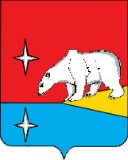 АДМИНИСТРАЦИЯ ГОРОДСКОГО ОКРУГА ЭГВЕКИНОТП О С Т А Н О В Л Е Н И ЕО внесении изменения в Постановление Администрации городского округа Эгвекинот от 29 октября 2020 г. № 468-паВ соответствии с частью 6 статьи 189 Жилищного кодекса Российской Федерации, руководствуясь Законом Чукотского автономного округа от 21 октября 2013 г. № 108-ОЗ «Об организации проведения капитального ремонта общего имущества в многоквартирных домах, расположенных на территории Чукотского автономного округа», Постановлением Правительства Чукотского автономного округа от 25 ноября 2014 г.                  № 555 «Об утверждении Региональной программы «Капитальный ремонт общего имущества в многоквартирных домах, расположенных на территории Чукотского автономного округа, на 2014-2043 годы», Уставом городского округа Эгвекинот, Администрация городского округа ЭгвекинотП О С Т А Н О В Л Я Е Т:Внести в Постановление Администрации городского округа Эгвекинот от                       29 октября 2020 г. № 468-па «О проведении капитального ремонта общего имущества в многоквартирных домах, собственниками помещений которых не приняты решения о проведении капитального ремонта» следующее изменение:Приложение «Реестр многоквартирных домов, подлежащих капитальному ремонту» изложить в редакции согласно приложению к настоящему постановлению.Управляющей компании (Муниципальное унитарное предприятие жилищно- коммунального хозяйства «Иультинское») уведомить всех собственников помещений о принятом решении.Настоящее постановление обнародовать в местах, определенных Уставом городского округа Эгвекинот, и разместить на официальном сайте Администрации городского округа Эгвекинот в информационно-телекоммуникационной сети «Интернет».Настоящее постановление вступает в силу со дня его обнародования.Контроль за исполнением настоящего постановления возложить на Управление промышленности и жилищно-коммунального хозяйства Администрации городского округа Эгвекинот (Горностаев В.В.).Глава Администрации                           				                        Р.В. КоркишкоПриложениек постановлению Администрации городского округа Эгвекинот      от 13 апреля 2022 г. № 212-па«Приложениек постановлению Администрации городского округа Эгвекинотот 29 октября 2020 г. № 468-па                                                                                                                                                           ».от 13 апреля 2022 г.№ 212 - па       п. ЭгвекинотРеестр многоквартирных домов, подлежащих капитальному ремонтуРеестр многоквартирных домов, подлежащих капитальному ремонтуРеестр многоквартирных домов, подлежащих капитальному ремонтуРеестр многоквартирных домов, подлежащих капитальному ремонтуРеестр многоквартирных домов, подлежащих капитальному ремонту№ п/пАдрес МКДВид конструктиваСтоимость работ, руб.Год проведения капитального ремонтас. Рыркайпийс. Рыркайпийс. Рыркайпийс. Рыркайпий1ул. Полярная, д. 1ПСД (ВИС)322 734,0020202ул. Полярная, д. 3ПСД (ВИС)314 336,0020203ул. Солнечная, д. 3Ремонт внутридомовых инженерных систем1 409 685,7720204ул. Строительная, д. 3Ремонт внутридомовых инженерных систем5 626 206,4120205ул. Строительная, д. 15Ремонт внутридомовых инженерных систем1 286 821,6420206ул. Транспортная, д. 22Ремонт внутридомовых инженерных систем1 106 983,1520207ул. Транспортная, д. 24Ремонт внутридомовых инженерных систем3 348 324,872020п. Эгвекинотп. Эгвекинотп. Эгвекинотп. Эгвекинотп. Эгвекинот8ул. Гагарина, д. 6ПСД (ВИС, крыша, фасад, фундамент)477 204,0020209ул. Гагарина, д. 7ПСД (ВИС, крыша, фасад, фундамент)415 131,00202010ул. Гагарина, д. 9ПСД (ВИС, крыша, фасад, фундамент)435 708,00202011ул. Рынтыргина, д. 6 ПСД (ВИС, крыша, фасад, фундамент)634 600,00202011ул. Рынтыргина, д. 6 Ремонт крыши1 845 165,612020ИТОГО 2020 год:ИТОГО 2020 год:ИТОГО 2020 год:17 222 900,45с. Рыркайпийс. Рыркайпийс. Рыркайпийс. Рыркайпийс. Рыркайпий1ул. Полярная, д. 1Ремонт крыши3 725 522,0020211ул. Полярная, д. 1Ремонт внутридомовых инженерных систем1 345 630,8320212ул. Полярная, д. 3Ремонт внутридомовых инженерных систем1 519 626,4620213ул. Полярная, д. 5Ремонт внутридомовых инженерных систем5 548 336,4020214ул. Транспортная, д. 24Ремонт крыши3 123 377,002021п. Эгвекинотп. Эгвекинотп. Эгвекинотп. Эгвекинотп. Эгвекинот5ул. Гагарина, д. 6Ремонт фасада5 496 354,7020216ул. Гагарина, д. 7Ремонт крыши, фасада, фундамента10 674 313,3520217ул. Гагарина, д. 8Ремонт фасада7 027 091,0020218ул. Первопроходцев, д. 1Ремонт крыши3 277 071,3620219ул. Рынтыргина, д.13Ремонт крыши2 688 935,54202110ул. Советская, д. 8Ремонт внутридомовых инженерных систем4 236 994,702021ИТОГО 2021 год:ИТОГО 2021 год:ИТОГО 2021 год:48 663 253,34с. Рыркайпийс. Рыркайпийс. Рыркайпийс. Рыркайпийс. Рыркайпий1ул. Строительная, д. 17ПСД (ВИС, крыша)446 760,0020222ул. Строительная, д. 3Ремонт крыши8 392 892,4020223ул. Строительная, д. 15Ремонт крыши8 067 805,202022п. Эгвекинотп. Эгвекинотп. Эгвекинотп. Эгвекинотп. Эгвекинот4ул. Первопроходцев, д. 1АРемонт крыши3097380,0020225ул. Набережная, д. 3Ремонт крыши5824020,0020226ул. Ленина, д. 2Ремонт крыши2 742 141,0020227ул. Рынтыргина, д.9Ремонт крыши5 414 454,002022ИТОГО 2022 год:ИТОГО 2022 год:ИТОГО 2022 год:33 985 452,60